Name: _______________________________     Pd: ___     Ast: _____PROPERTIES OF GASES STUDY GUIDEDescribe the behavior of ideal gases according to each of the gas laws below:Boyle’s Law – Charles’s Law – Gay-Lussac’s Law – Avagadro’s Law –  For an ideal gas, keeping all other variables constant, describe the relationship between:temperature and pressuretemperature and volumepressure and volumeFor each real-life scenario, use the gas laws to explain the behavior of gases.On a cold morning, your parent starts up the car and the tire pressure light comes on signaling low tire-pressure. 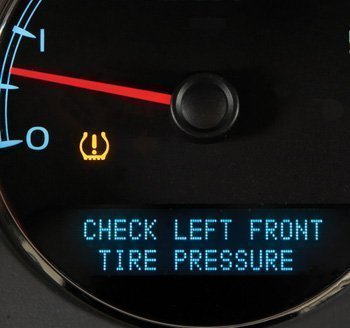 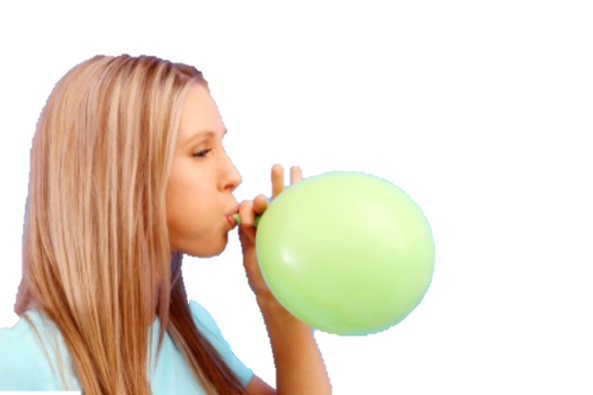 You fill up two balloons with the same amount of air.  You place one in sunlight for an hour and the other in your refrigerator for an hour; then you compare them to find that they are no longer the same size.You are inflating balloons with helium for a birthday party.  As you put more and more helium in the balloon, you see the balloon getting bigger and bigger. 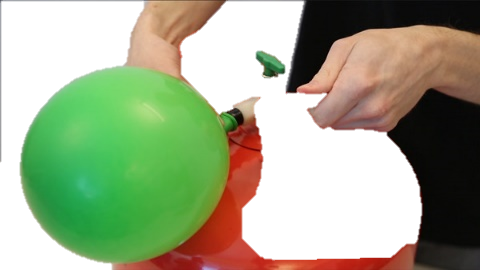 You are inflating balloons with helium for a birthday party.  You continue filling one balloon with helium until it pops. 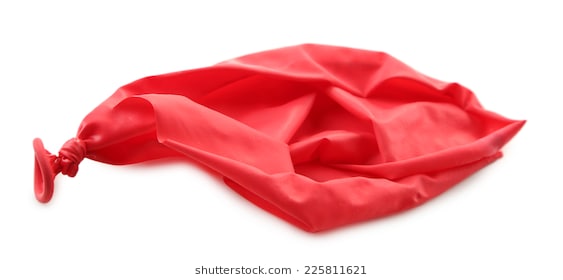 You watch as a balloonist heats the air in a hot-air balloon, causing the balloon to inflate and rise.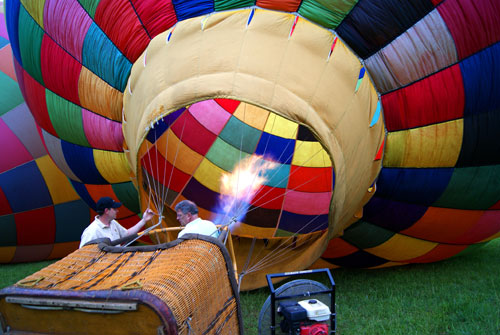 